COMITÉ DE TRANSPARENCIANo. de Acta: CT/11/2020Sesión: Séptima Sesión Extraordinaria del Comité de Transparencia 2020En la Ciudad de México, siendo las trece horas del día dieciocho de diciembre del año dos mil veinte, se reunieron en su carácter de servidores públicos; Lic. Agustín Arvizu Álvarez, Director de Planeación y Presidente del Comité de Transparencia; C.P. Fanny Mancera Jiménez, Titular del Órgano Interno de Control, Vocal; C.P. Raquel Ortiz Hernández, Jefa del Departamento de Gestión de la Información y Responsable del Área de Archivos, Vocal; Lic. Arminda Rueda Calva, Apoyo en la Unidad de Transparencia, Invitada; presentes vía videoconferencia en la Dirección de Planeación, sita en Avenida Insurgentes Sur, número 3700-C, Colonia Insurgentes Cuicuilco, Delegación Coyoacán C.P. 04530, a efecto de llevar a cabo la Séptima Sesión Extraordinaria del Comité de Transparencia 2020.------------------------------------------------------------------------------------------------------------------------------------------------------------------------------------------------------------------------------------------- ORDEN DEL DÍA---------------------------------------------------------------------------------------------------------------------------------1.- Lista de asistencia.---------------------------------------------------------------------------------------------------------------------------------------------------------------------------2.- Aprobación del Orden del día. -----------------------------------------------------------------------------------------------------------------------------------------------------------3.- Revisión y aprobación de la respuesta emitida por el Dr. José Nicolas Reynez Manzur, Director de Enseñanza mediante oficio DE/JNRM/0501/2020, para dar respuesta al recurso de revisión con número de expediente RRA/13708/20, respecto de la solicitud de información con número de folio 1224500023120.--------------------------------------------------------------------------------------------PUNTOS DE ACUERDO---------------------------------------------------------------------------------------------------------------------------1. Lista de Asistencia. Se firmó.---------------------------------------------------------------------------------------------------------------------------------------------------------------2. Aprobación del Orden del Día, mismo que fue aprobado.-------------------------------------------------------------------------------------------------------------------------.3. El Lic. Arvizu dio lectura a la orden del día y, comentó que corresponde a una declaración de inexistencia de información que presenta la Dirección de Enseñanza derivado de un recurso de revisión que interpuso un solicitante y declaran en su oficio que ya realizaron una búsqueda exhaustiva de toda la información y hacen referencia a un criterio, razón por la cual se convocó al comité de transparencia, con el propósito de declarar la inexistencia de esta información.---------------------------------------------------------------------------------------------------------------------------------------------------------La C.P. Mancera preguntó que como antecedente ¿qué fue lo que solicitaron?  el Lic. Arvizu solicitó a la Lic. Rueda dar lectura a la solicitud de información con número de folio 122450003120 que a la letra dice: “El pasado 17 de agosto de 2020 informamos y solicitamos respuesta al encargado del servicio de estomatología, Dr. Fernando Rueda Franco, que: "no fuimos integrados al programa académico de la Especialidad" (se anexa oficio), y que "estas acciones parecieran actos de exclusión".     El 8 de septiembre de 2020 el Dr. Rueda Franco dio respuesta, mediante oficio REF: SC/FRF/090/2020, vinculando un oficio dirigido al mismo Dr. Rueda (sin número de referencia, ni fecha) firmado por el Dr. Francisco Belmont Laguna, profesor titular del curso de especialidad en Estomatología Pediátrica (se anexa oficio a la presente solicitud); donde dice: "En relación al Dr. Eduardo de la Teja Angeles, se reincorporó al Servicio de Estomatología en marzo de 2020 no siendo considerado al programa académico debido a que el mismo fue realizado y concluido en febrero 2020"(SIC).          Solicito lo siguiente:    Ampliar, fundamentar y motivar dicho párrafo de acuerdo con la normativa vigente.   La normativa vigente que indique que después de haber elaborado el programa académico, no se permite modificación alguna.  Oficio mediante el cual se entrega el programa académico de la especialidad de estomatología con fecha de acuse de recibido por parte de la dirección de enseñanza. Oficio mediante el cual se entrega el programa académico de la especialidad de estomatología con fecha de acuse de recibido por parte de la dirección de enseñanza.  Oficio mediante el cual se entrega el programa académico de la especialidad de estomatología a la Secretaría de Salud (Dirección General de Calidad y Educación en Salud y a la Comisión Coordinadora de Institutos Nacionales de Salud y Hospitales de Alta Especialidad, (con fecha de acuse de recibido) por ambas instancias.  ¿Cuál fue la causa, motivo o razón por la cual, en tiempo y forma, no se hizo de mi conocimiento que no había sido considerado para dicho ciclo escolar?   Oficio (fundamentado y motivado) mediante el cual el Dr. Francisco Belmont Laguna hizo del conocimiento de las autoridades de la Dirección de Enseñanza este caso.   Oficio (fundamentado y motivado) de las autoridades de la Dirección de Enseñanza donde se le indicó al Dr. Francisco Belmont Laguna que tomara esa decisión. ¿Y Por qué no se me turnó copia del mismo oficio?” Sic. -----------------------------------------------------------------------------------------------El Lic. Arvizu comentó que se entregaron las ocho preguntas al usuario y de esté interpuso un recurso de revisión y solicito a la Lic. Rueda dar lectura a la arte principal del Recurso de Revisión que a la letra:-----------------------------------------------------------------------------------------------------------------------------------Razón de la interposición   No estoy de acuerdo ni conforme con la respuesta a la solicitud de información no. 1224500023120. Se ha declarado la inexistencia de la información, considero que no se han hecho las revisiones tan exhaustivas como se indica, ya que solo se menciona que se buscó en los archivos de la Dirección de Enseñanza. Existe la falta, deficiencia o insuficiencia de la fundamentación y/o motivación de la respuesta; No se hace referencia a que también se haya revisado el manual de procedimientos donde se regulen los cursos de especialidad que el Instituto imparte.-----------------------------------------------------------------------------------------------------------------------------------------------------------------------------------------La Lic. Rueda comentó que en realidad no hace una pregunta clara de que es lo que solicita, es muy genérico en la información que recurre; el Lic. Arvizu comentó que de ahí la respuesta que envía el Doctor Reynez mediante oficio DE/JNRM/0501/2020 de fecha 17 de diciembre del año en curso en la cual se declara la inexistencia  de los documentos solicitados en la solicitud de información 1224500023120 para dar respuesta al Recurso de Revisión, el Lic. Arvizu comento que en realidad se convocó para la aprobación de la inexistencia de información y preguntó a los integrantes sí estaban de acuerdo, por lo que votaron a favor.----------------------------------------------------------------------------------------------------------------------------------------------------------------------------------ACUERDOS------------------------------------------------------------------------------------------------------------------------------------------------------------------------------------------------------------------------------------INP.CT.07.SE.2020. ACU-1. Por unanimidad de votos los integrantes del Comité de Transparencia y al observar que el área realizó una búsqueda exhaustiva en sus archivos APRUEBAN la inexistencia de la información, a fin de dar respuesta al Recurso de Revisión con número de expediente RRA 13708/2020 referente a la solicitud de información 1224500023120.----------------------------------------------------------------------------------------------------------------- ---------------------------------------CIERRE DEL ACTA------------------------------------------------------------------------------------------No habiendo nada más que acordar en la presente sesión se da por concluida la Séptima Sesión Extraordinaria del Comité de Transparencia 2020, el día dieciocho de diciembre de dos mil veinte, siendo las catorce horas con treinta minutos, firmando al margen y al calce para constancia, quienes pudieron y quisieron firmar. -------------------------------------------------------------------------------------------------------------------------------------------------------------------------------------------------------------------------------------------------------------------------------------------------------------------------------------------------------------------------------------------HOJA DE FIRMAS--------------------------------NOTA: Estas firmas forman parte de la Séptima Sesión Extraordinaria del Comité de Transparencia 2020, celebrada el día dieciocho de diciembre de 2020, la cual consta de 3 fojas útiles.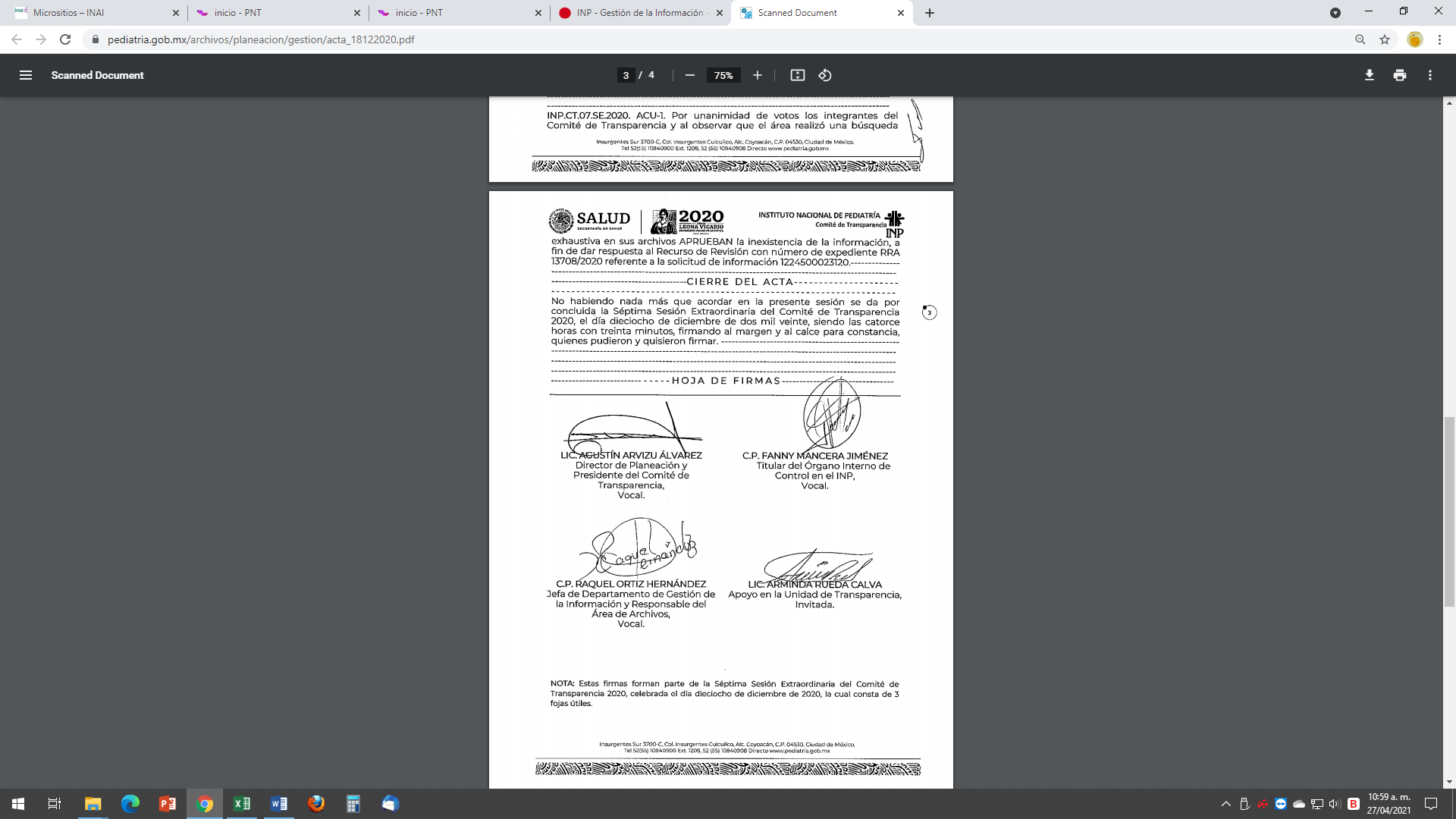 LIC. AGUSTÍN ARVIZU ÁLVAREZ
Director de Planeación y  
Presidente del Comité de Transparencia.C.P. RAQUEL ORTIZ HERNÁNDEZJefa de Departamento de Gestión de la Información y Responsable del Área de Archivos,Vocal. C.P. FANNY MANCERA JIMÉNEZ
       Titular del Órgano Interno deControl en el INP,Vocal.LIC. ARMINDA RUEDA CALVAApoyo en la Unidad de TransparenciaInvitada